Applicant must be a resident of New England, an active member of Black Nurses Rock New England. Enrolled in either ADN, BSN, Master’s program, and doctoral program. Must hold a nursing license. Applicant’s resume or curriculum vitaeProof of enrollment in schoolMinimum grade point average of 2.0Demonstration of leadership and/or community service Must have at least 2 letters of recommendation that speak to the applicant’s leadership and nursing qualities Must have a 2-page essay in which the applicant must outline their nursing career goals and how they plan on providing community servicesEssay instructions: typed, double spaced, 12-point font in Arial or Times New Roman, 1 inch margins application submission instructionsExplain any financial hardship that has hindered your educationAny additional information you like to share with Black Nurses Rock New England please submit on a separate pageEmail application to general mailbox (Black Nurses Rock New England)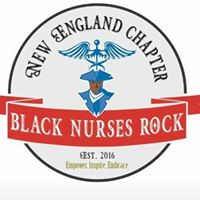 Black Nurses Rock New England Scholarship ApplicationDeadline February 20, 2021Are you a current member of Black Nurses Rock New England?First Name______________________________________Last Name____________________________________Address________________________________________________________________________________________City___________________________State________________________zip________________________________Phone_____________________________ email______________________________________________________School________________________________________________________________________________________Address: ______________________________________________________________________________________City______________________________________state____________________________zip________________Type of program enrolled in____ADN___BSN___MS___PhD/DNPExpected date of graduation_________________________________________________________________Employer:________________________________________position____________________________________Address:_______________________________________________________________________________________City_____________________________________ State___________________________zip____________________Please List any extracurricular and/or community activities: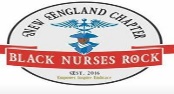 Application Due Date: February 20, 2021 12midnightPlease submit your application package as a single PDF file as an attachment to blacknurserocknewengland@gmail.comwww.blacknursesrocknewengland.com  email: blacknursesrocknewengland@gmail.com